Name:…………………………………………………Index No. ……………………Class:………….Adm No: ………………………….Date: …………………Candidate’s Signature…………………….233/3CHEMISTRY Paper 3TIME:2 ¼  HOURSARISE AND SHINE FORM 4 TRIAL 1 EXAMINATION- 2023Kenya Certificate of Secondary Education (KCSE)Instructions:Answer ALL questions in the spaces provided.You are NOT allowed to start working with the apparatus for the first 15 minutes of the 2 ¼   Hours allowed for this paper.  This time will enable you read through the question paper and make sure you have all the chemicals and apparatus required.Mathematical tables and electronic calculators may be usedAll working must be clearly shown where necessary.FOR EXAMINER’S USE ONLY.You are provided with:Solution A of Potassium manganate (VII).0.05M solution B of oxalic acid.Solution C containing 4.9g of ammonium iron (II) Sulphate, (NH4)2 SO4.FeSO4.6H2O, in 250cm3 of water.You are required to:i) 	Determine the rate of reaction between oxalic acid and Potassium manganate (VII).ii) 	Standardize the solution A.PROCEDURE I:Using a measuring cylinder, place 1 cm3 of solution A into each of the five (5) test-tubes in a rack.  Clean the measuring cylinder and use it to place 19cm3 of solution B into a boiling tube.  Prepare a water bath by placing about 200cm3 of water into a beaker and start to heat.  Place a thermometer into solution B and place it in the warm water until it attains a temperature of 40oC.  Remove the boiling tube from the water-bath and place it in the test-tube rack.  Add the first portion of solution A immediately and at the same time start a stop watch.  Record the time taken of solution A to be decolourised in table I below.  Repeat the procedure at temperatures of 50oC,60oC,70oC and 80oC to complete the table.	(3 marks)Plot a graph of 1/t against temperature (X-axis)		(3 marks)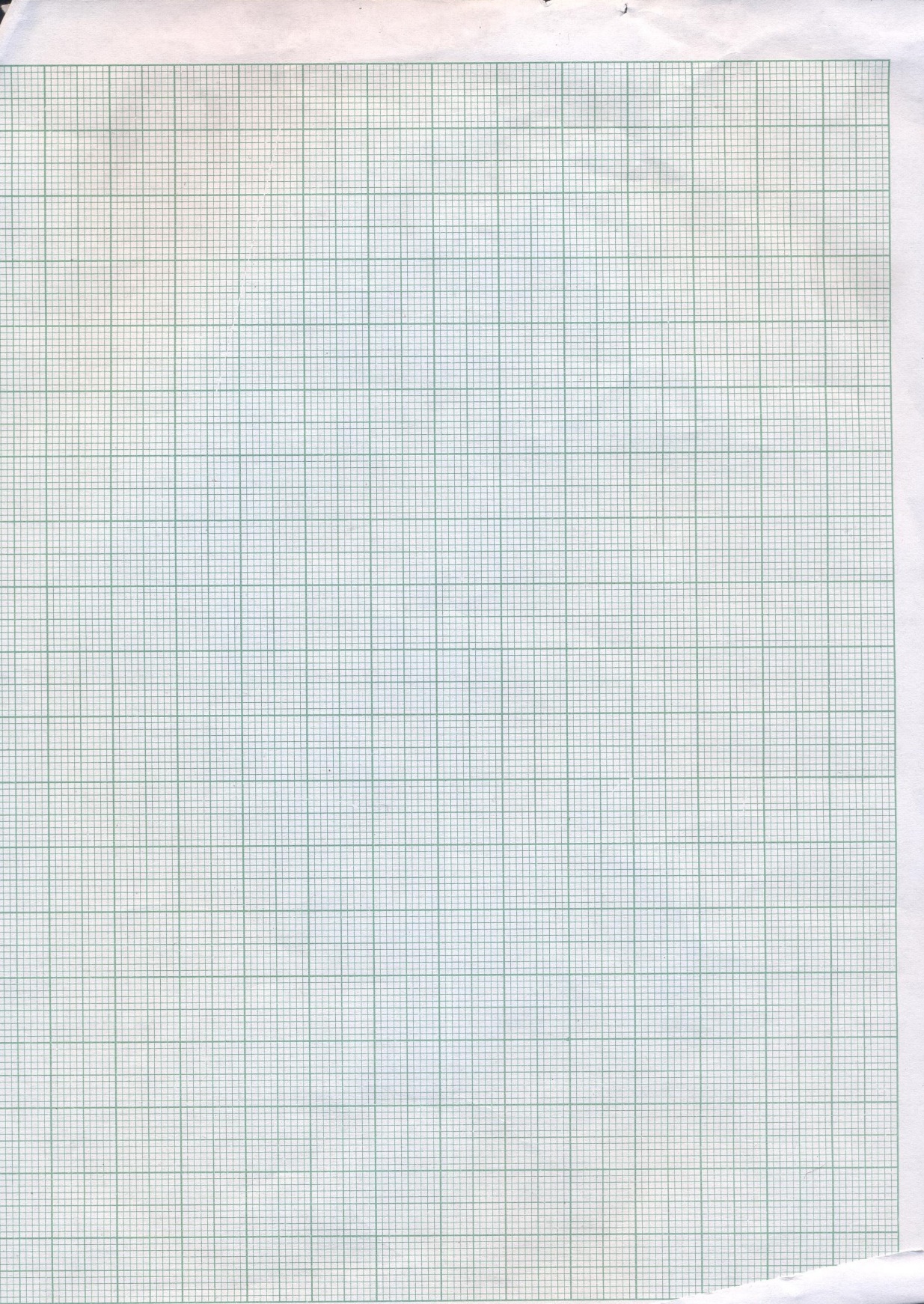 From the graph determine the time taken for the mixture to decolourise at 65oC	(2 marks)………………………………………………………………………………………………………………………………………………………………………………………………………………………………………………………………………………………………………………………………………………………………………………………………………………………………………….
iii)	 How does the rate of reaction between oxalic acid and Potassium manganate (VII) vary with temperature?										 (1 mark)………………………………………………………………………………………………………………………………………………………………………………………………………………………………………………………………………………………………………………………………PROCEDURE IIFill a burette with solution A. Pipette 25cm3 of solution C into a conical flask and titrate the solution A against solution C until a permanent pink colour just appears.  Record your results in table II below and repeat the procedure to fill the table.		(4 marks)Determine the average volume of A used ……………………………………….cm3 (Show how you arrive at your answer)		(1 mark)ii). Calculate the concentration of solution C in moles per litre (Fe, = 56, S = 32,         O = 16, N =1 4, H = 1) 		(2 marks)………………………………………………………………………………………………………………………………………………………………………………………………………………………………………………………………………………………………………………………………………………Find the number of moles of solution C used. 					(1 mark)………………………………………………………………………………………………………………………………………………………………………………………………………………………………………………………………………………………………………………………………………………iv)  Given the ionic equation for the reaction is       5Fe2+(aq)  +  MnO4-(aq)  +  8H+(aq)    5Fe3+(aq) + Mn2+(aq) + 4H2O(l);Find the number of moles of solution A used. 						(1 mark)(v) Determine the concentration of the Potassium manganate (VII), solution A in moles per litre. (2 marks)………………………………………………………………………………………………………………………………………………………………………………………………………………………………………………………………………………………………………………………………………………You are provided with solid Q. Carry out the tests below and record your observations and inferences in the table below.Place half a Spatula full of solid Q in a clean dry test-tube and heat gently then Strongly.ii). Place the remaining solid Q in a boiling tube and add about 5cm3 of distilled water and shake well. Divide the resulting mixture into four portions for the tests below.a). To the first portion add Sodium hydroxide solution dropwise until in excess.b). To the second portion add 2-3 drops of dilute Sulphuric (VI) acidc). To the third portion add aqueous ammonia dropwise until in excessd). To the fourth portion add 2-3 drops acidified barium nitrate solutionYou are provided with solid L.  carry out the tests below on L and record the observations and inferences in the spaces provided.Place half of solid L in a boiling tube and add about 5cm3 of distilled water(i)Divide the solution into two portions and carry out the tests below.(ii). To the first portion add 2-3 drops of acidified potassium manganate (VII).(iii). To the second portion add Sodium carbonate provided 					(1 mark)(b). Place the remaining solid L in metallic spatula and ignite it.QuestionMaximum scoreCandidate’s score12021238Total score40Temperature of solution B (oC)4050607080Time taken for decolourisation (tsecs)I/t sec-1IIIIIIFinal burette reading (cm3)Initial burette reading (cm3)Volume of solution A used (cm3)ObservationsInferences                                                                  (1 mark)                                                                 (1 mark)ObservationsInferences                                                                   (1 mark)                                                                    (1 mark)ObservationsInferences                                                                  (1 mark)                                                                    (1 mark)ObservationsInferences  (1 mark)  (1 mark)ObservationsInferences  (1 mark) (1 mark)ObservationsInferences                                                                   (1 mark)                                                                    (1 mark)ObservationsInferences                                                                  (1 mark)                                                                    (1 mark)ObservationsInferences                                                                   (1 mark)                                                                    (1 mark)ObservationsInferences                                                                   (1 mark)                                                                    (1 mark)ObservationsInferences                                                                   (1 mark)                                                                   (1 mark)